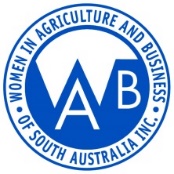 WAB BRANCH INFORMATION 2021/2022WAB BRANCH INFORMATION 2021/2022WAB BRANCH INFORMATION 2021/2022This form must reach WAB Admin no later than 17/7/2021to ensure accurate information in the WAB Directory 2021/2022This form must reach WAB Admin no later than 17/7/2021to ensure accurate information in the WAB Directory 2021/2022This form must reach WAB Admin no later than 17/7/2021to ensure accurate information in the WAB Directory 2021/2022Please scan and email form to wabinsa@gmail.com or post to PMB 50, Naracoorte SA 5271Please scan and email form to wabinsa@gmail.com or post to PMB 50, Naracoorte SA 5271Please scan and email form to wabinsa@gmail.com or post to PMB 50, Naracoorte SA 5271Branch nameBranch President or FacilitatorName (please print full name)Branch President or FacilitatorPostal AddressBranch President or FacilitatorPostal AddressBranch President or FacilitatorPhMobileFaxBranch President or FacilitatorEmailEmailEmailBranch SecretaryName (please print full name)Branch SecretaryPostal AddressBranch SecretaryPostal AddressBranch SecretaryPhMobileFaxBranch SecretaryEmailEmailEmailBranch TreasurerName (please print full name)Branch TreasurerPostal AddressBranch TreasurerPostal AddressBranch TreasurerPhMobileFaxBranch TreasurerEmailEmailEmailRegular date/time of meetings(eg 4th Wed of month at 1pm)Name of months in recessMonth AGM heldNumber of Full members ($45 Levy)Nr of members over the age of 80 years ($35 Levy)Number of 60 year Award Members (no levy due)Number of 60 year Award Members (no levy due)Number of 60 year Award Members (no levy due)Nr of Associate Members ($15 Levy)Total membersPlease list your Associate Members on your Branch Member ListSignature:Signature:Signature:DateOffice dated                /           /Office dated                /           /Office dated                /           /